ATA CIRCUNSTANCIADAProcesso 21/2022PREGÃO 16/2022Aos dezesseis dias do mês de março de dois mil e vinte e dois  às quatorze horas reuniram-se na sala de licitações, a Pregoeira e a Equipe de Apoio designados pelo Decreto n° 2898/2021, com a finalidade de realizar a sessão de lances deste Pregão Presencial, recebendo propostas e lances, bem como, analisando e julgando as propostas das empresas participantes e a documentação dos licitantes detentores das melhores ofertas para:REGISTRO DE PREÇOS PARA CONTRATAÇÃO DE EMPRESA PARA EFETUAR A MANUTENÇÃO PREVENTIVA E CORRETIVA, BEM COMO O FORNECIMENTO DE PEÇAS PARA OS POÇOS ARTESIANOS DO MUNICÍPIO, DE ACORDO COM AS CONDIÇÕES E ESPECIFICAÇÕES ESTABELECIDAS NO EDITAL E SEUS ANEXOS.Importante mencionar que licitação está sendo transmitida ao vivo nos canais oficiais do município, bem como ficará gravada no YouTube, em conformidade com a Lei municipal 1058/2021.Aberta a sessão, procedeu-se ao exame dos documentos oferecidos pelos interessados presentes, iniciando o credenciamento, constando as declarações dos Licitantes de que atendem plenamente os requisitos de Habilitação estabelecidas no Edital. Abaixo segue lista da forma que aconteceu a verificação da existência de poderes para os lances: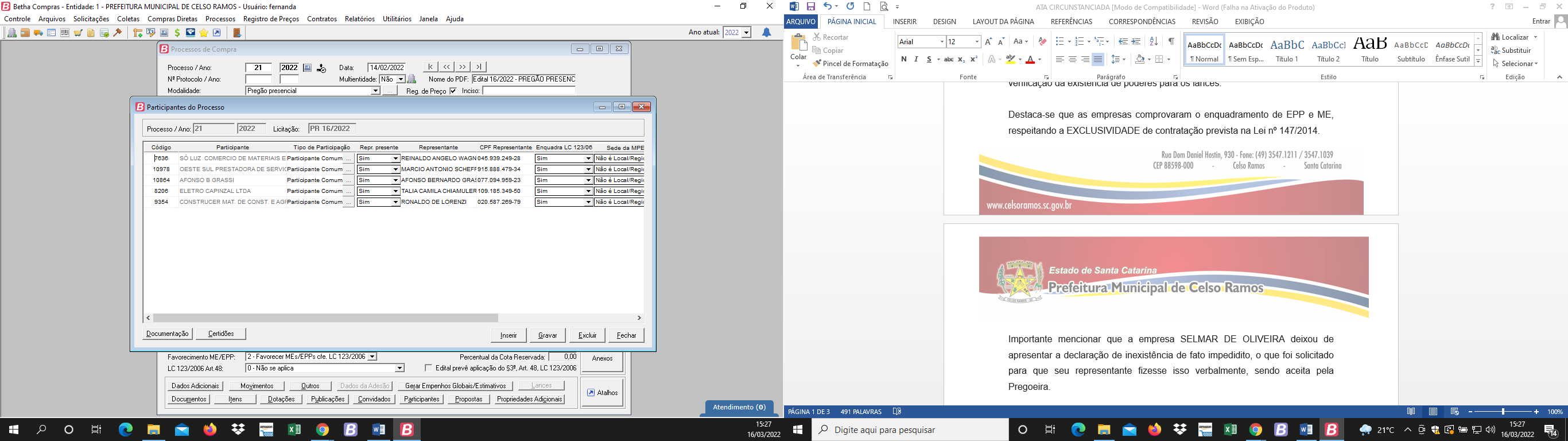 Destaca-se que as empresas comprovaram o enquadramento de EPP e ME, respeitando a EXCLUSIVIDADE de contratação prevista na Lei nº 147/2014.Ato contínuo foram abertos os Envelopes de n º 1 (Proposta) das empresas participantes dos itens, e, com a colaboração dos membros da Equipe de Apoio, o Pregoeiro examinou a compatibilidade do objeto, prazos e condições de fornecimento, verificando-se que todas as propostas atendem as condições exigidas com o Edital.Em sequência, a Pregoeira convidou individualmente os autores das propostas selecionadas a formular lances de forma sequencial, a partir do autor da proposta de maior preço e os demais em ordem decrescente de valor, conforme segue em anexo a maneira que se procedeu os lances.Nos itens: 19, 44 e 45 a descrição ficou genérica, ficando estabelecida em ata, que as peças são para BOMBAS de poços artesianos.Item 70 – Rotores são para todas as bombas de poço artesiano, pois o município tem vários modelos.Com o término dos lances, foram abertos os envelopes de habilitação das empresas participantes, onde foi verificada que as mesmas apresentaram todas as certidões válidas, assim sendo, as mesmas foram declaradas VENCEDORAS.Importante mencionar que a empresa OESTE não venceu nenhum item, por esta razão seu envelope de habilitação permanece fechado juntamente com os demais documentos desta licitação.Destaca-se que nenhuma das empresas participantes do Pregão mencionou a intenção de interpor recurso ao presente Certame Licitatório, abdicando assim ao direito de recorrer. Isto posto, os autos seguirão para análise e homologação pela autoridade superior. Nada mais havendo tratar, foi encerrada a sessão, cuja presente ata vai rubricada e assinada pelo Pregoeiro, pelos Membros da Equipe de Apoio e pelos representantes das empresas presentes ao final relacionados.Celso Ramos, 16 de março de 2022._________________________PREGOEIRALARISSA FABIANE DE OLIVEIRAEquipe de apoio_________________________FERNANDA SPAGNOLI STEFANESEQUIPE DE APOIO_________________________DOLIZETE PIO ALVES DE ALMEIDAEQUIPE DE APOIO_________________________GINALDO DE JESUS DE OLIVEIRAEQUIPE DE APOIOParticipantes:_________________________			____________________	OESTE						SO LUZ_________________________			____________________	AFONSO GRASSI					ELETRO CAPINZAL_________________________	CONSTRUCER